WERKBLAD 1 – Altijd inzetbaar?!?WERKBLAD 2 – Altijd inzetbaar?!?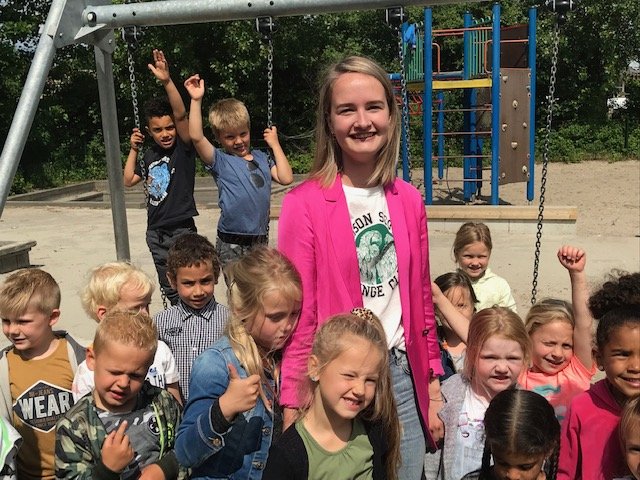 WERKBLAD 3 – Altijd inzetbaar?!?OpdrachtLees de casus.Wat zou jij in deze situatie doen en waarom? Geef twee argumenten. CasusJe bent derdejaars student onderwijsassistent (OA) en je loopt stage bij basisschool ‘De Vuurvlinder’.​ Het werken als OA gaat je goed af en je krijgt regelmatig complimenten van je praktijkbegeleider en de rest van het team. Je vindt het geen probleem om zelfstandig een groep te draaien. Dit weet de directeur inmiddels ook. Door veel zieke collega’s en een lege invalpoule word jij steeds gevraagd om in te vallen. Je krijgt de verantwoordelijkheid over een hele groep. Naast complimenten krijg je hier een kleine financiële vergoeding voor.Vanzelfsprekend doe je dat graag, maar hierdoor loop je achterstand op met opdrachten en examens. Ook sta je steeds op wisselende groepen, terwijl je liever met kleinere en vaste groepjes leerlingen werkt. Een van je taken is het begeleiden van een leerling met TOS. Iedere week werk je individueel met deze leerling aan begrijpend lezen. Door al het invalwerk lukt het je niet om wekelijks met hem te zitten. De leerling gaat achteruit en de ouders maken zich zorgen over de voortgang van hun kind.In het kwalificatiedossier van de OA staat:Wat zou jij in deze situatie doen en waarom? Geef twee argumenten.OpdrachtBekijk de casus opnieuw.Beantwoord de vragen.1. Welke problemen zijn in de casus verwerkt?
    Tip: nummer de problemen.2. Wat maakt deze problemen tot een probleem?OpdrachtBekijk de kaartjes met keuzes die studenten in deze situatie hebben gemaakt.Welk kaartje past bij jou?Zoek een of twee medestudenten die hetzelfde kaartje hebben gekozen.Beantwoord de vragen van het werkblad.1. Leg uit waarom jullie deze keuze hebben gemaakt. 
    Geef argumenten. Doe dit volgens het principe van ‘5x waarom’.2. Welk perspectief past bij jullie keuze? 
     Leg uit.3. Welke consequenties heeft jullie keuze voor alle drie de perspectieven? 
Leg uit.Persoonlijk ProfessioneelMaatschappelijkMelissaPrima, ik kan die klas wel draaien. Dat is goed voor mijn stage-uren en ik kan het geld ook goed gebruiken. Met die examens zal het uiteindelijk wel goed komen. RobinIk voel me wel vereerd dat ze me vragen, maar volgens het KD mag ik niet in mijn eentje een groep draaien. Aan de andere kant zorg ik er wel voor dat de kinderen onderwijs kunnen volgen.RaviNou, ik weet het nog niet helemaal. Hoe krijg ik dan op tijd mijn examens af? Eerst maar even een gesprek met mijn praktijkbegeleider over mijn planning.MoDe school maakt reclame voor Passend Onderwijzen, maar als ik ja zeg tegen het invalwerk, kan ik mijn leerling met TOS niet meer begeleiden. Ik maak me zorgen over zijn voortgang.   